Специальное предложение  «Эксклюзив»5-6 человекФестиваль «Музыка любви»  На дополнительные услуги скидка 40%(на верховую езду и бричку запряжённой лошадью – скидка не распространяется)(только для членов клуба «INCOGNITO»)В стоимость проживания входит:- «Индивидуальное посещение» Бассейн 4х13 с гидромассажной системой, сауна(только для членов клуба «INCOGNITO»);- посещение плавательного бассейна 25 м, универсальной спортивной площадки и тренажерного зала (только для членов клуба «INCOGNITO»);-экскурсия в музей «На Кексгольмском направлении», посещение живого уголка;- охраняемая парковка рядом с гостиничным комплексом;- зона Wi-Fi в гостиничном комплексе.Действует с  5 по 6 сентября   2015 г.Время заезда – свободное. Время выезда – свободноеЗаселение -18-00  (по возможности раннее заселение)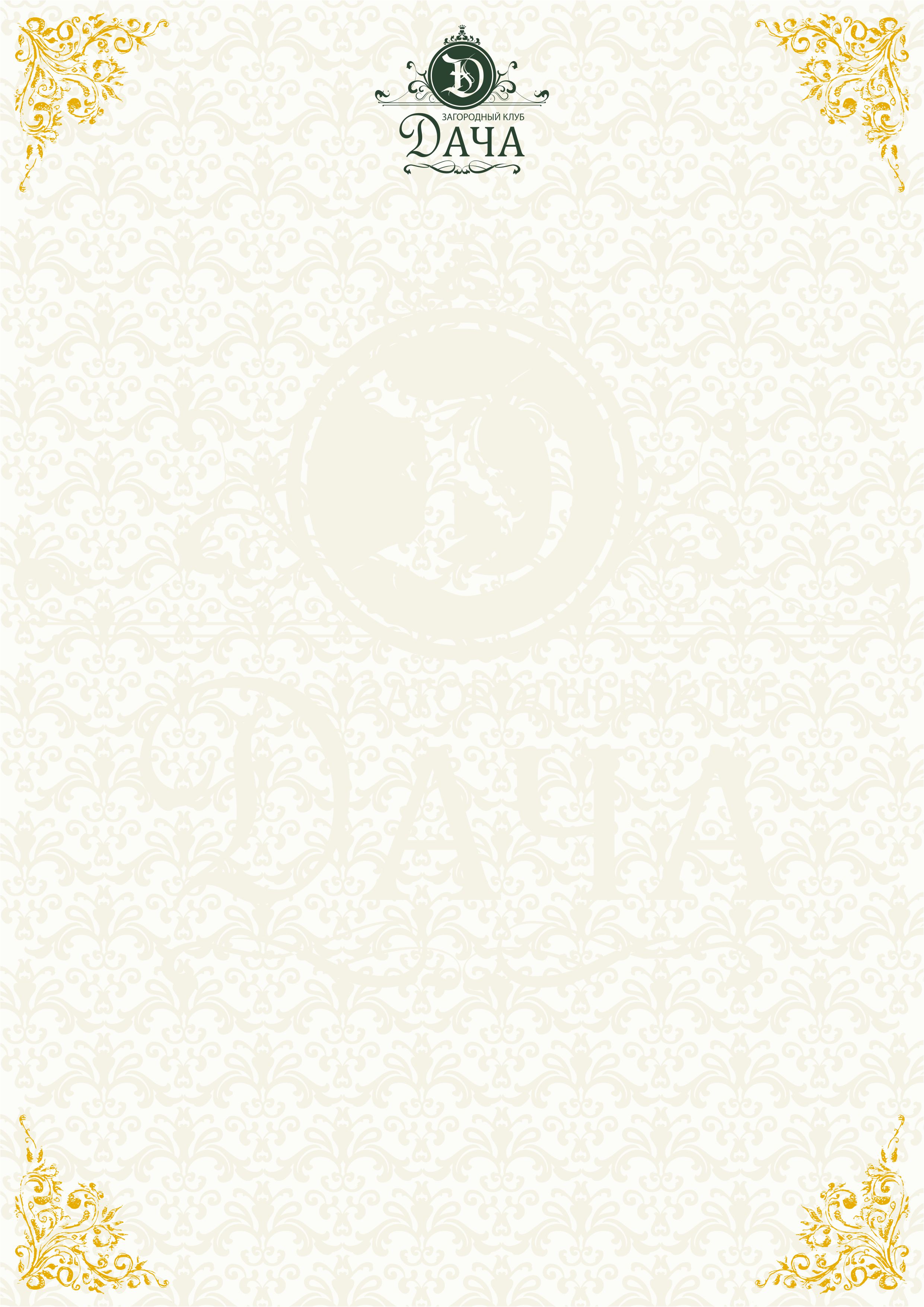 Проживание (без завтрака)Проживание (без завтрака)«Домик – Пряник»6 510«Таун – хаус»4 830Входной билет на Фестиваль «Музыка любви»   1 300 (1 чел.)